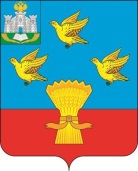 РОССИЙСКАЯ ФЕДЕРАЦИЯОРЛОВСКАЯ ОБЛАСТЬЛИВЕНСКИЙ РАЙОННЫЙ СОВЕТ НАРОДНЫХ ДЕПУТАТОВРЕШЕНИЕО передаче части полномочий по осуществлению мероприятий по обеспечению безопасности людей на водных объектах, охране их жизни и здоровьяРуководствуясь федеральным законом от 06 октября 2003 года № 131- ФЗ «Об общих принципах организации местного самоуправления в Российской Федерации», Уставом Ливенского района Орловской области, решением Ливенского районного Совета народных депутатов от 27 февраля 2013 года № 17/172-РС «Об утверждении Порядка приема (передачи) осуществления части полномочий по решению вопросов местного значения органов местного самоуправления Ливенского района и органов местного самоуправления сельских поселений, входящих в состав Ливенского района»Ливенский районный Совет народных депутатов  р е ш и л:1. Передать администрации Беломестненского сельского поселения Ливенского района Орловской области, администрации Вахновского сельского поселения Ливенского района Орловской области, администрации Галического сельского поселения Ливенского района Орловской области, администрации Дутовского сельского поселения Ливенского района Орловской области, администрации Здоровецкого сельского поселения Ливенского района Орловской области, администрации Коротышского сельского поселения Ливенского района Орловской области, администрации Казанского сельского поселения Ливенского района Орловской области, администрации Крутовского сельского поселения Ливенского района Орловской области, администрации Козьминского сельского поселения Ливенского района Орловской области, администрации Лютовского сельского поселения Ливенского района Орловской области, администрации Навесненского сельского поселения Ливенского района Орловской области, администрации Никольского сельского поселения Ливенского района Орловской области, администрации Островского сельского поселения Ливенского района Орловской области, администрации Речицкого сельского поселения Ливенского района Орловской области, администрации Сергиевского сельского поселения Ливенского района Орловской области, администрации Сосновского сельского поселения Ливенского района Орловской области, осуществление части полномочий по обеспечению безопасности людей на водных объектах, охране их жизни и здоровья сроком на один год с 01 января 2023 года по 31 декабря 2023 года, с перечислением финансовых средств (иных межбюджетных трансфертов) из бюджета Ливенского района бюджетам сельских поселений Ливенского района Орловской области в следующих размерах:2. Администрации сельских поселений Ливенского района Орловской области, указанные в пункте 1 настоящего решения, вправе использовать собственные средства бюджетов сельских поселений Ливенского района Орловской области, необходимые для осуществления передаваемых полномочий.3. Главе администрации Ливенского района Орловской области заключить с администрациями сельских поселений Ливенского района Орловской области, указанных в пункте 1 настоящего решения, соглашения о передаче части полномочий по осуществлению мероприятий по обеспечению безопасности людей на водных объектах, охране их жизни и здоровья, сроком на один год с 01 января 2023 года по 31 декабря 2023 года, согласно приложений 1-16.4. Настоящее решение вступает в силу с момента его подписания.5. Направить настоящее решение главе администрации Ливенского района Орловской области для подписания соглашений о передаче части полномочий по осуществлению мероприятий по обеспечению безопасности людей на водных объектах, охране их жизни и здоровья.6. Контроль за исполнением настоящего решения возложить на постоянную депутатскую комиссию по вопросам жилищно-коммунального хозяйства и благоустройству (А.Н. Платошкин).Председатель Совета					М.Н. Савенкова____________ года № _____-РСг. ЛивныПринято на __ заседанииЛивенского районного Советанародных депутатов№п/пНаименование сельского поселенияСумма иных межбюджетных трансфертов, передаваемых бюджетам сельских поселений, руб.1Беломестненское сельское поселение24002Вахновское сельское поселение24003Галическое сельское поселение24004Дутовское сельское поселение24005Здоровецкое сельское поселение24006Казанское сельское поселение24007Крутовское сельское поселение24008Козьминское сельское поселение24009Коротышское сельское поселение240010Никольское сельское поселение240011Навесненское сельское поселение240012Лютовское сельское поселение240013Островское сельское поселение240014Речицкое сельское поселение240015Сергиевское сельское поселение 240016Сосновское сельское поселение2400